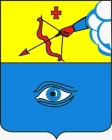 ПОСТАНОВЛЕНИЕ_28.01.2021__                                                                                             № _13/1_ г. ГлазовО внесении изменений в Положение «О Комиссии при Главе города Глазова по рассмотрению материалов кандидатов на присвоение почетного звания «Почетный гражданин города Глазова», утвержденное постановлением Администрации города Глазова от 03.03.2015 № 13/1 «Об утверждении положения «О Комиссии при Главе города Глазова по рассмотрению материалов кандидатов на присвоение почетного звания «Почетный гражданин города Глазова»В соответствии с решением Глазовской городской Думы от 11.09.2019 № 504 «Об утверждении структуры Администрации муниципального образования «Город Глазов», руководствуясь Уставом муниципального образования «Город Глазов»,П О С Т А Н О В Л Я Ю:Внести в Положение «О Комиссии при Главе города Глазова по рассмотрению материалов кандидатов на присвоение почетного звания «Почетный гражданин города Глазова», утвержденное постановлением Администрации города Глазова от 03.03.2015 № 13/1 «Об утверждении положения «О Комиссии при Главе города Глазова по рассмотрению материалов кандидатов на присвоение почетного звания «Почетный гражданин города Глазова»,  следующие изменения: В пункте 6 слова «управление информационно-документационного обеспечения» заменить словами «управление организационной и кадровой работы».Настоящее постановление подлежит официальному опубликованию.Контроль за исполнением настоящего постановления возложить на Руководителя Аппарата Администрации города Глазова.Администрация муниципального образования «Город Глазов» (Администрация города Глазова) «Глазкар» муниципал кылдытэтлэн Администрациез(Глазкарлэн Администрациез)Глава города ГлазоваС.Н. Коновалов